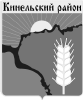 Собрание представителеймуниципального района КинельскийСамарской областиРЕШЕНИЕ «Об отчете о деятельностиКонтрольно-счётной палаты муниципального района Кинельский за 2023 год»	Рассмотрев отчёт о деятельности Контрольно-счётной палаты муниципального района Кинельский, представленный председателем Контрольно-счётной палаты муниципального района Кинельский Дорожкиной Т.Н., Собрание представителей муниципального района Кинельскийрешило:		1. Принять к сведению отчет  о деятельности Контрольно-счётной палаты муниципального района Кинельский за 2023г. (Приложение).2. Опубликовать данное решение в газете «Междуречье» и  на официальном сайте администрации муниципального района Кинельский в информационно-телекоммуникационной сети Интернет (kinel.ru) в подразделе «Нормативные правовые акты» раздела «Документы». 3. Настоящее решение вступает в силу после его официального опубликованияПредседатель Собрания представителей муниципальногорайона Кинельский				                     	Ю. Д. ПлотниковПриложение к решению Собрания представителей муниципального района Кинельский№ 406  от  21 марта  2024 г. Отчет о деятельности Контрольно-счетной палаты  муниципального района Кинельский Самарской области за 2023 год Годовой отчет о деятельности Контрольно-счетной палаты муниципального района Кинельский за 2023 год подготовлен в соответствии с положениями статьи 19 Федерального закона от 07.02.2011 года № 6-ФЗ «Об общих принципах организации и деятельности контрольно-счетных органов субъектов Российской Федерации  и муниципальных образований», п.п. 4 пункта 1 статьи 14, а также статьи 20 Положения о Контрольно-счетной палате муниципального района Кинельский, утвержденного Решением Собрания представителей муниципального района Кинельский № 175 от 16 декабря 2021 года.  Контрольно-счетная палата муниципального района Кинельский в своей деятельности руководствуется Конституцией Российской Федерации, Бюджетным кодексом Российской Федерации, законодательством Самарской области, Уставами муниципального района Кинельский и сельских поселений, входящих в состав муниципального района Кинельский,  Положением о Контрольно-счетной палате муниципального района Кинельский, утвержденным Решением Собрания представителей муниципального района Кинельский от 16 декабря 2021 года №175.Положением о Контрольно-счетной палате  муниципального района Кинельский установлено, что Контрольно-счетная палата является постоянно действующим органом внешнего муниципального финансового контроля.В течение отчетного периода Контрольно-счетная палата  осуществляла свою работу на основе  заключенных Соглашений:- о передаче Контрольно-счетных палате полномочий сельских поселений, входящих в состав муниципального района Кинельский по осуществлению внешнего муниципального финансового контроля;- о сотрудничестве и взаимодействии между Контрольно-счетной палатой и Кинельской межрайонной прокуратурой;- о сотрудничестве и взаимодействии между Контрольно-счетной палатой и Советом контрольно-счетных органов Самарской области.В целях реализации полномочий, установленных статьей 8 Положения о  Контрольно-счетной палате муниципального района Кинельский,  проводилась экспертно-аналитическая, контрольная, информационная, организационная и иная деятельность на основе Плана работы на 2023 год, утвержденного приказом председателя Контрольно-счетной палаты от 21 декабря 2022 года №49.  Всего было проведено 140 экспертно-аналитических мероприятий, наименования мероприятий указаны в следующей таблице.Таблица 1                     Экспертно-аналитическая деятельность за 2023 годВ результате проведения экспертно-аналитических мероприятий были подготовлены 140  заключений Контрольно-счетной палатой муниципального района Кинельский, а также одно Сводное заключение по результатам внешней проверки годовых отчетов об исполнении бюджетов сельских поселений муниципального района Кинельский Самарской области за 2022 год. Что составило к уровню 2022 года 157 %.Контрольно-счетная палата, как участник бюджетного процесса, наделенный полномочиями органа внешнего муниципального финансового контроля, осуществляет следующие формы финансового контроля: предварительный и последующий. Данная система контроля предполагает непрерывный цикл контроля как на этапе утверждения бюджетов муниципального района Кинельский и поселений, входящих в его состав, так и по результатам этого исполнения.           В рамках предварительного контроля проводились экспертизы проекта бюджета муниципального района Кинельский, а также проектов бюджетов сельских поселений на 2024 год и на плановый период 2025 и 2026 годов в пределах установленной компетенции. Экспертизы проектов бюджетов на 2024 год и на плановый период 2025 и 2026 годов проведены по вопросам обоснованности доходных и расходных статей, размера долговых обязательств и дефицита бюджета, а также на соответствие бюджетному законодательству.                 В рамках осуществления последующего контроля палатой проведены внешние проверки годовых отчетов об исполнении бюджета муниципального района Кинельский, а также бюджетов сельских поселений за 2022 год.             Внешние проверки отчетов об исполнении бюджетов за 2022 год осуществлялись в соответствии с требованиями ст. 264.4 Бюджетного кодекса Российской Федерации, а также Положения о порядке проведения внешней проверки годового отчета об исполнении бюджета муниципального района Кинельский, утвержденного Решением Собрания представителей муниципального района Кинельский от 20.03.2014 г. № 448.          В ходе внешней проверки бюджетной отчетности главных администраторов бюджетных средств проверено:- соблюдение требований приказа Министерства финансов Российской Федерации от 28.12.2010 г. № 191 н «Об утверждении Инструкции о порядке составления и представления годовой, квартальной и месячной отчетности об исполнении бюджетов бюджетной системы Российской Федерации»;- полнота и правильность заполнения отчетных форм, внутренняя согласованность соответствующих форм отчетности, соответствие плановых показателей, указанных в годовой отчетности за 2022 год, показателям Решений Собрания представителей муниципального района Кинельский, а также Собраний представителей сельских поселений муниципального района Кинельский.               Анализ выявленных нарушений показал, что  нарушения установлены за счет несоблюдения отдельными сельскими поселениями принципов и правил бюджетного (бухгалтерского) учета и отчетности, применяемых при подготовке бюджетной отчетности.            В заключениях по результатам внешней проверки годовых отчетов муниципального района Кинельский и бюджетов сельских поселений были проанализированы основные итоги исполнения районного бюджета и бюджетов сельских поселений за 2022 год.         Контрольная деятельность за 2023 годЗа отчетный период было проведено 10 контрольных мероприятий, наименования мероприятий приведены в следующей таблице. Таблица  2Контрольная деятельность в 2023 году      Объем проверенных бюджетных средств в 2022 году составил в сумме 61739,0 тыс. рублей.        В результате проведения контрольных мероприятий выявлено нарушений  в сумме 678,3 тыс. рублей /28 нарушений, все нарушения допущены при осуществлении муниципальных закупок и закупок отдельными видами юридических лиц. За 2023 год в адрес проверяемых организаций и органов местного самоуправления было:-направлено 5 представления   Контрольно-счетной палаты в целях устранения выявленных нарушений и недостатков;-подготовлено 10 актов,  10 отчетов;-в соответствии с Соглашением о сотрудничестве и взаимодействии с Кинельской межрайонной прокуратурой от 30 ноября 2012 года, Контрольно-счетной палатой направлено 3 материала в правоохранительные органы.        По результатам направленных представлений и отчетов о результатах контрольных мероприятий от  проверяемых объектов контрольных мероприятий была представлена информация, документы и материалы, содержащие сведения об устранении выявленных нарушений и недостатков.       Председатель и инспекторы Контрольно-счетной палаты муниципального района Кинельский в 2023 году принимали участие в заседаниях комиссий и заседаний Собрания представителей муниципального района Кинельский, участвовали в совещаниях, организованных Счетной палатой Самарской области.       	В течение 2023 года палатой осуществлялось:- предоставление информации о результатах проведения контрольных и экспертно-аналитических мероприятий Главе муниципального района Кинельский и председателю Собрания представителей муниципального района Кинельский; - предоставление показателей деятельности Контрольно-счетной палаты муниципального района Кинельский Счетной палате Самарской области;- проводилась работа с обращениями, письмами, запросами Счетной палаты Самарской области и других органов государственной власти;- анализ информации объектов контроля о результатах выполнения предложений и рекомендаций, указанных в заключениях, актах Контрольно-счетной палаты муниципального района Кинельский.       	В 2024 году палатой будет продолжена работа по дальнейшему укреплению и развитию единой системы контроля формирования и исполнения местного бюджета, работа по контролю над разработкой и реализацией муниципальных программ, по применению аудита в сфере закупок.       Основные показатели деятельности Контрольно-счетной палаты муниципального района Кинельский за 2023 год представлены в следующей таблице.                                                                                               Таблица 3Основные показатели деятельности Контрольно-счетной палатымуниципального района Кинельский Самарской области за 2022 год№ 406 21 марта   2024 г.№ п/пНаименование экспертно-аналитического мероприятияколичество мероприятий  за год1Внешняя проверка бюджетной (годовой) отчетности главных администраторов (распорядителей) бюджетных средств за 2022 год72Внешняя проверка отчета об исполнении бюджета муниципального района Кинельский за 2022 год13Внешняя проверка отчетов об исполнении бюджетов сельских поселений муниципального района Кинельский за 2022 год 124Проведение экспертно-аналитической работы по отчету об исполнении бюджета муниципального района Кинельский за 1 квартал 2023 года15Проведение экспертно-аналитической работы по отчету об исполнении бюджета муниципального района Кинельский за 1 полугодие  2023 года16Проведение экспертно-аналитической работы по отчету об исполнении бюджета муниципального района Кинельский за 9 месяцев 2023 года17Экспертиза проекта Решения Собрания представителей муниципального района Кинельский «О бюджете муниципального района Кинельский на 2024 год и на плановый период 2025 и 2026 годов» 18Проведение экспертно-аналитической работы по проектам бюджетов сельских поселений на 2024 год и на плановый период 2025 и 2026 годов129Экспертиза проектов Решений Собрания представителей муниципального района Кинельский «О внесении изменений в Решение Собрания представителей муниципального района Кинельский от 22.12.2022 г. № 279 «О бюджете муниципального района Кинельский на 2023 год и на плановый период 2024 и 2025 годов»»1010Экономическая экспертиза:1.Экспертиза Проектов муниципальных программ администрации муниципального района Кинельский «О внесении изменений в муниципальные программы» (68 заключений)2.  Экспертиза муниципальной программы «Формирование современной комфортной городской среды сельского поселения Кинельский муниципального района Кинельский на 2021-2025 годы» (постановление о внесении изменений) 3.  Экспертиза муниципальной программы «МП «Комплексное развитие систем коммунальной инфраструктуры сельского поселения Комсомольский» на 2017-2026 годы» (постановление о внесении изменений)4. Экспертиза муниципальной программы «Развитие культуры сельского поселения Красносамарское муниципального района Кинельский на 2020-2022 год и на период до 2025   годы» (постановление о внесении изменений) 5. Экономическая экспертиза муниципальной программы «Комплексное развитие социальной инфраструктуры сельского поселения Георгиевка муниципального района Кинельский  Самарской области на 2017-2030 годы» (постановление о внесении изменений)6. Экономическая экспертиза муниципальной программы «Развитие библиотечного обслуживания в сельском поселении Домашка муниципального района Кинельский на 2017-2024 годы» (постановление о внесении изменений)94Всего проведено экспертно-аналитических  мероприятий за 2023 годВсего проведено экспертно-аналитических  мероприятий за 2023 год140№ п/пНаименование контрольного мероприятия-1--2-1.Проверка законности, результативности (эффективность и экономность) использования средств местного бюджета, а также средств, получаемых местным бюджетом из иных источников, предусмотренных законодательством РФ МКУ «Управление сельского хозяйства и продовольствия» по программе «Развития сельского хозяйства и регулирования рынков сельскохозяйственной продукции, сырья и продовольствия муниципального района Кинельский Самарской области на 2013-2023 годы» в 2022 году. 2.Организация и осуществление контроля за законностью, эффективностью (результативностью и экономностью) использования средств бюджета муниципального района Кинельский (в том числе за счет безвозмездных поступлений), выделенных на реализацию мероприятий в рамках федерального проекта «Формирование комфортной городской среды» национального проекта «Жилье и городская среда» муниципального района Кинельский  за 2022 год  (национальный проект).Благоустройство дворовых территорий многоквартирных домов сельских поселений Богдановка, Чубовка, Красносамарское, Малая Малышевка м.р.Кинельский.3.Проверка законности, результативности (эффективность и экономность) использования средств местного бюджета, а также средств, получаемых местным бюджетом из иных источников, предусмотренных законодательством РФ в МБУ Дом молодёжных организаций по программе «Развитие физической культуры и спорта муниципального района Кинельский на 2020-2023 г.г.» на 2022 год4.Проверка законности, результативности (эффективность и экономность) использования средств местного бюджета, а также средств, получаемых местным бюджетом из иных источников, предусмотренных законодательством РФ в МБУ «Информационный центр „Междуречье“»  по программе «Развитие печатного средства массовой информации в муниципальном районе Кинельский на 2017-2024 годы» в 2022 году5.Проверка законности, результативности (эффективность и экономность) использования средств местного бюджета, а также средств, получаемых местным бюджетом из иных источников, предусмотренных законодательством РФ в МБУ «Многофункциональный центр предоставления государственных и муниципальных услуг» (МФЦ)» по программе «Предоставление государственных и муниципальных услуг в режиме «одного окна» на территории муниципального района Кинельский» на 2017-2024 года»  в 2022 году6.Организация и осуществление контроля за законностью, эффективностью (результативностью и экономностью) использования средств бюджета сельского поселения Георгиевка муниципального района Кинельский, выделенных на реализацию мероприятий по муниципальной программе МП «Поддержка местных инициатив на территории сельского поселения Георгиевка» на 2021-2024 годы» за 2022 год7.Контроль за законностью, результативностью (эффективностью и экономностью) использования средств бюджета муниципального района Кинельский, поступивших в бюджет сельского поселения Малая Малышевка за 2022 год8.Организация и осуществление контроля за законностью, эффективностью (результативностью и экономностью) использования средств бюджета сельского поселения Чубовка муниципального района Кинельский, выделенных на реализацию мероприятий по муниципальной программе МП «Охрана окружающей среды территории сельского поселения Чубовка муниципального района Кинельский Самарской области» за 2022 год9.Организация и осуществление контроля за законностью, эффективностью (результативностью и экономностью) использования средств бюджета сельского поселения Бобровка муниципального района Кинельский, выделенных на реализацию мероприятий по муниципальной программе  МП «Культура сельского поселения Бобровка» за 2022 год10.Контроль за законностью, результативностью (эффективностью и экономностью) использования средств бюджета муниципального района Кинельский, поступивших в бюджет сельского поселения Новый Сарбай за 2022 годВсего проведено 10 контрольных мероприятийВсего проведено 10 контрольных мероприятий№ п/пПоказателиитого№ п/пПоказателиитого-1--2--3-Правовой статус КСО, численность и профессиональная подготовка сотрудников1.1Юридическое лицо в структуре органов местного самоуправления+1.2КСО в составе представительного органа муниципального образования (+/-)-1.3Фактическая численность сотрудников КСО51.4Численность сотрудников имеющих высшее образование41.5Численность сотрудников, имеющих высшее средне-специальное образование:11.6Численность сотрудников, прошедших обучение по программе повышения квалификации за последние три года, в том числе:-1.6.1в 2023 году-Контрольная деятельность2.1Количество проведенных проверок102.2Количество объектов, охваченных при проведении контрольных мероприятий, в том числе:102.2.1органов местного самоуправления52.2.2муниципальных учреждений52.2.3муниципальных предприятий-2.2.4прочих организаций-2.3Объем проверенных средств, всего, тыс. рублей, в том числе:156557,8 объем проверенных бюджетных средств, тыс. рублей156557,8 Справочно:2.4Выявлено нарушений, всего, тыс. рублей/количество, из них:678,3/372.4.1нарушения при формировании и исполнении бюджетов0,0/12.4.2нарушения ведения бухгалтерского учета, составления и представления бухгалтерской (финансовой) отчетности0,0/82.4.3нарушения при осуществлении муниципальных закупок и закупок отдельными видами юридических лиц678,3/28Экспертно-аналитическая деятельность3.1Количество проведенных экспертно-аналитических мероприятий, всего, 1403.1.1в том числе по внешней проверке отчета об исполнении бюджета и бюджетной отчетности193.2Подготовлено заключений по проектам нормативных правовых актов органов местного самоуправления, из них:1403.2.1количество подготовленных КСО предложений233.2.2количество предложений КСО, учтенных при принятии решений18Реализация результатов контрольных и экспертно-аналитических мероприятий4.1Направлено представлений54.2Устранено финансовых нарушений, тыс. рублей, в том числе-4.2.1возмещено средств в бюджет, тыс. рублей.-4.3Справочно:4.3.1Привлечено к дисциплинарной ответственности, чел.-4.3.2Направлено материалов в правоохранительные органы34.3.3Возбуждено уголовных дел по материалам проверок-Гласность5.1Количество публикаций в  СМИ, отражающих деятельность КСО15.2Наличие собственного информационного сайта или страницы на сайте представительного органа, регионального КСО, регионального объединения МКСО (+/-)+Финансовое обеспечение деятельности контрольно-счетного органа6.1Затраты на содержание контрольно-счетного органа в 2023 году (факт) (тыс. рублей)2811,56.2Запланировано средств на содержание контрольно-счетного органа в бюджете на 2024 год (тыс. рублей)2931,6Справочно:Указать, состоит ли контрольно-счетный орган в Совете контрольно-счетных органов Самарской области  (да/нет)даДоговор о создании и деятельности Совета контрольно-счетных органов Самарской области от 23.05.2012 г.Наличие соглашения о сотрудничестве и взаимодействии с прокуратурой РФ (да/нет)даСоглашение о сотрудничестве и взаимодействии от 30.11.2012 г.Наличие Соглашение с Администрацией муниципального района КинельскийдаСоглашение о сотрудничестве и взаимодействии от 10.10.2023 г.